DESCRIPTIF DE L’ACTIVITÉÉVALUATION – COMPRÉHENSION  ÉCRITE  Lisez le document puis répondez aux questions.1.  Ce document donne :des idées pour une sortie en forêt des conseils pour faire des grillades sans dangerune recette de cuisine3. Dans quelle image les règles de sécurité sont totalement respectées ? - Cochez  ()  la réponse correcte.- Décrivez l’image que vous avez cochée :____________________________________________________________________________________________________________________________________________________________________DOCUMENT FORMATEUR : PISTES DE CORRECTION ET DE NOTATIONTotal des points pour l’activité								/61.  Ce document donne : 									/1des conseils pour faire des grillades sans danger		2. Vrai ou faux ? Cochez  ()  la réponse correcte.						/21 point par réponse correcte3. Dans quelle image les règles de sécurité sont totalement respectées ? 			/3 (1 +2)- Cochez  ()  la réponse correcte.								/1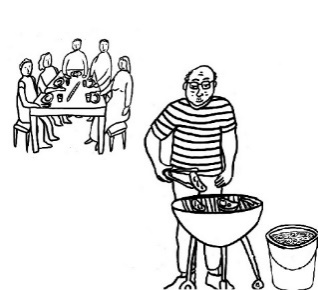 - Décrivez l’image que vous avez cochée :	Le barbecue est à distance des personnes qui mangent, il y a un seau d’eau près du barbecue.	/2Niveau CECRA2A2FilièreFLE A et FLE BFLE A et FLE BCompétence évaluéeCompréhension écriteCompréhension écriteSupportCourt segment du magazine « Femmes d’aujourd’hui » rappelant les règles de sécurité de base à respecter lorsque l’on fait un barbecue(NB : la fiche support est incluse dans le document apprenant)Court segment du magazine « Femmes d’aujourd’hui » rappelant les règles de sécurité de base à respecter lorsque l’on fait un barbecue(NB : la fiche support est incluse dans le document apprenant)Description de l’activitéLes apprenants doivent comprendre à quoi font référence les règles de sécurité énoncéesLes apprenants doivent comprendre à quoi font référence les règles de sécurité énoncéesCompétences langagières Lire des instructionsLire des instructionsCompétences communicatives évaluéesPeut comprendre un règlement concernant, par exemple, la sécurité, quand il est rédigé simplement. Peut comprendre un règlement concernant, par exemple, la sécurité, quand il est rédigé simplement. Compétences linguistiques en compréhension (document support et questions)- L’impératif positif et négatif- Les verbes semi-auxiliaires : pouvoir, devoir (questions)- Adverbes de lieu (près de, loin de, à distance de)- paires de mots et expressions de sens proche relatives aux règles de sécurité : conseils/règles, sécurité/sans dangerPondération proposée pour l’activité6 points6 pointsBarbecue : quelques règles de sécurité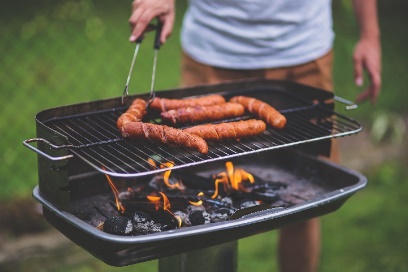 Quelques règles de sécurité pour que votre barbecue reste un moment de convivialité.N’utilisez jamais d’essence, de pétrole ou d’alcool pour allumer le barbecue.Placez le barbecue sur un sol stable, loin des arbres, à l’abri du vent.Convenez avec les enfants du moment où ils pourront approcher du barbecue, toujours avec un adulte.Ne portez pas de vêtements inflammables (nylon).Gardez près du barbecue un extincteur, une couverture de sécurité, un seau d’eau ou un seau de sable.Placez le barbecue à distance des personnes qui mangent.D’après : https://www.femmesdaujourdhui.be/cuisine/article/117364/barbecue-regles-de-securite-2 2. Vrai ou faux ? Cochez  ()  la réponse correcte.2. Vrai ou faux ? Cochez  ()  la réponse correcte.2. Vrai ou faux ? Cochez  ()  la réponse correcte.2. Vrai ou faux ? Cochez  ()  la réponse correcte.VraiFauxLa personne qui fait le barbecue peut utiliser du pétrole pour l’allumer.La personne qui fait le barbecue ne doit pas porter d’habits en nylon.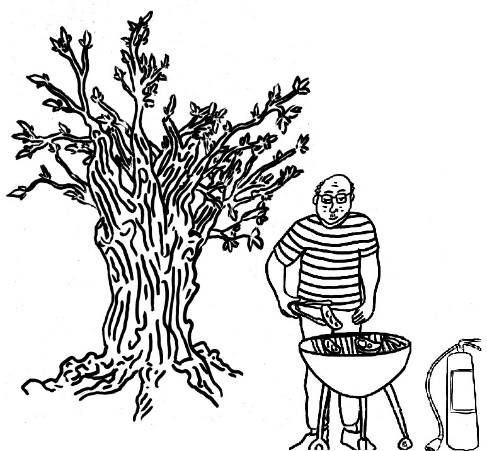 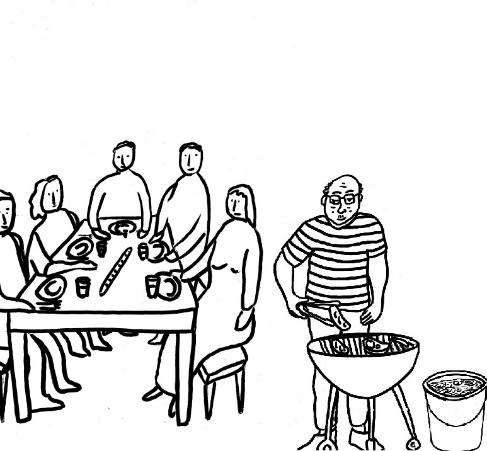 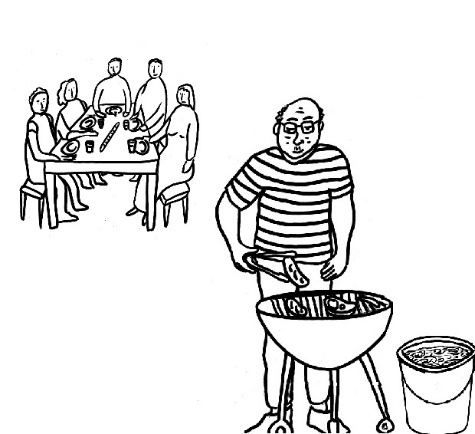 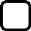 VraiFauxLa personne qui fait le barbecue peut utiliser du pétrole pour l’allumer.XLa personne qui fait le barbecue ne doit pas porter d’habits en nylon.X